Kuvat Tapanilan aseman alikulku, Fallkullan puoli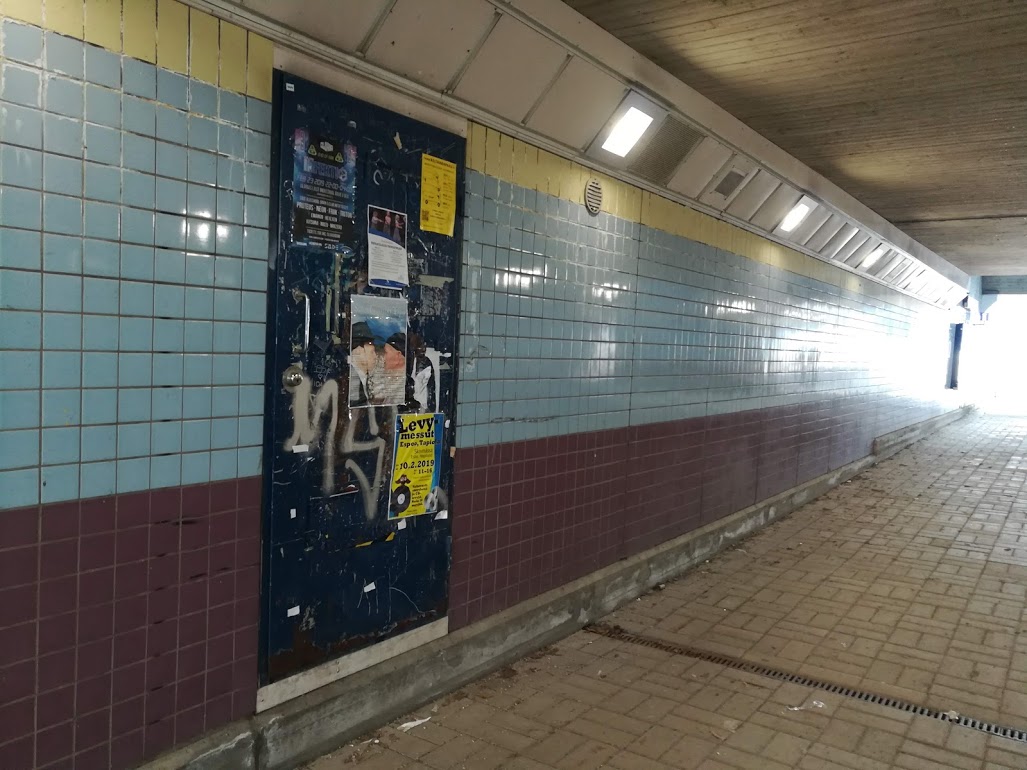 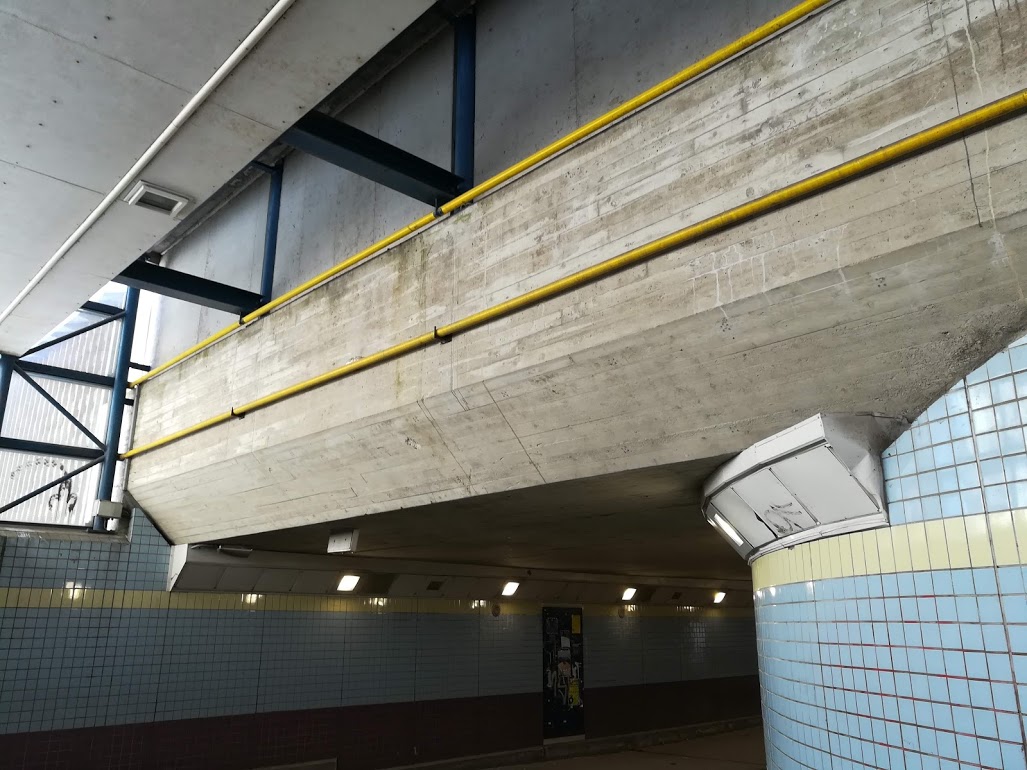 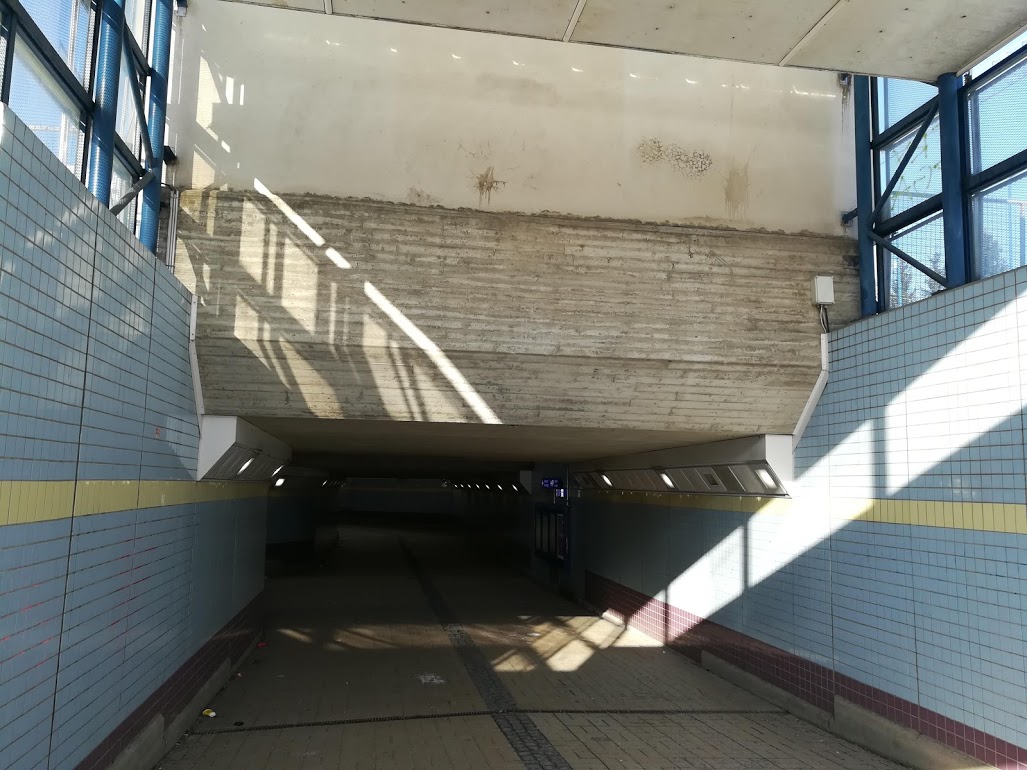 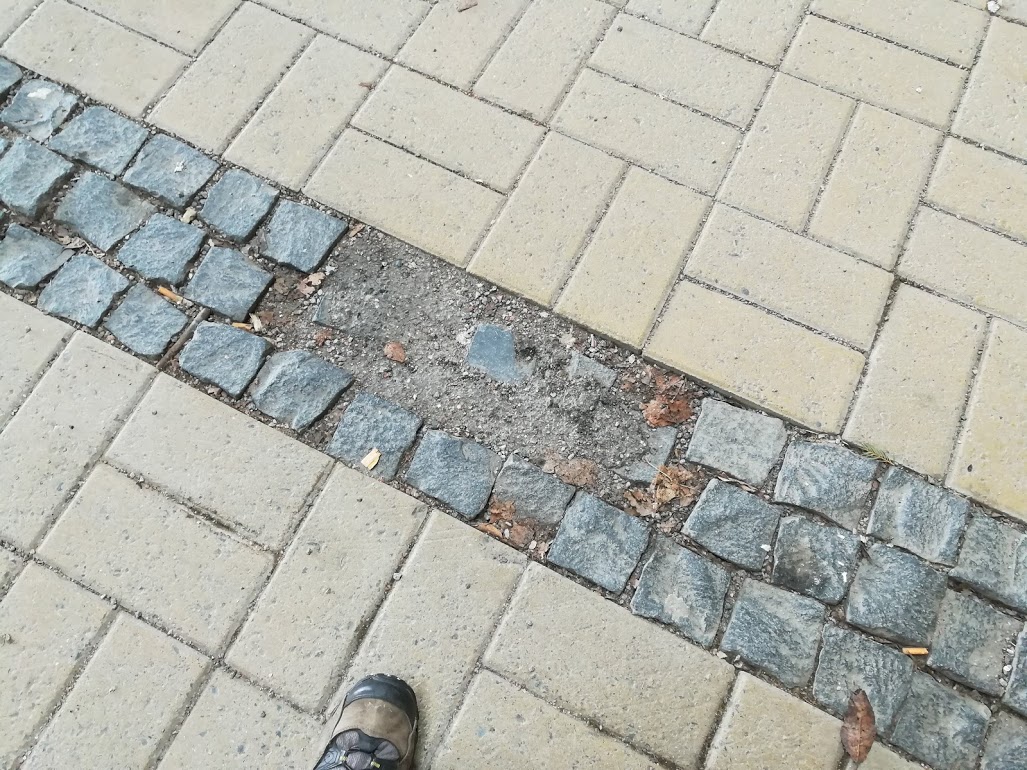 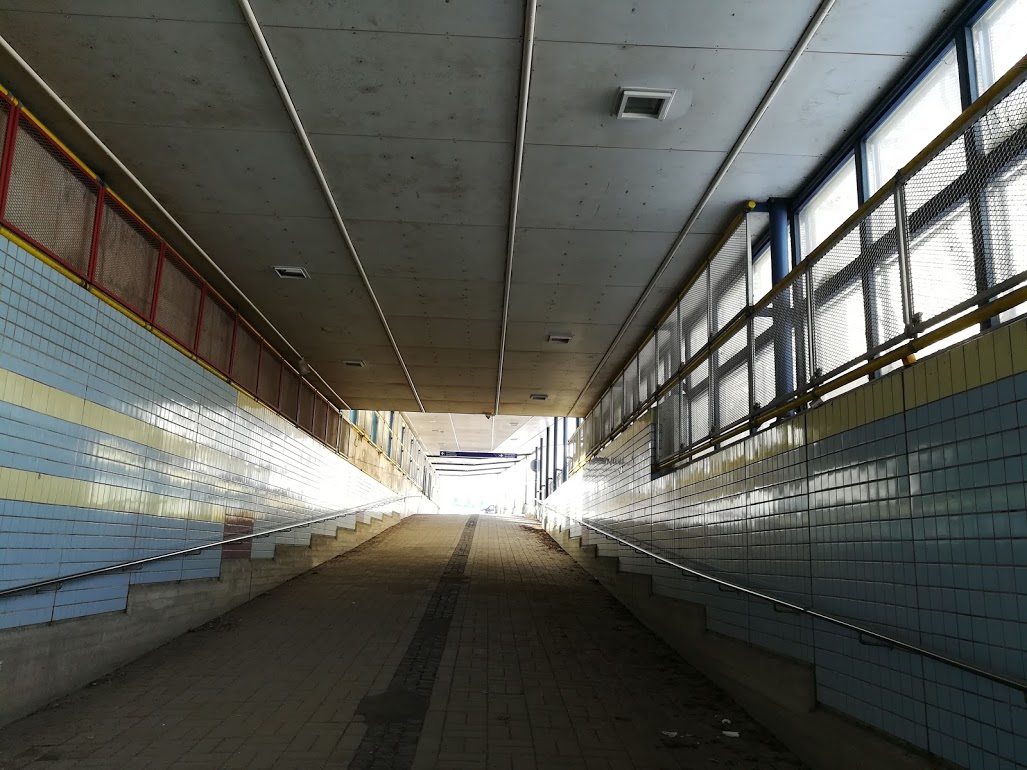 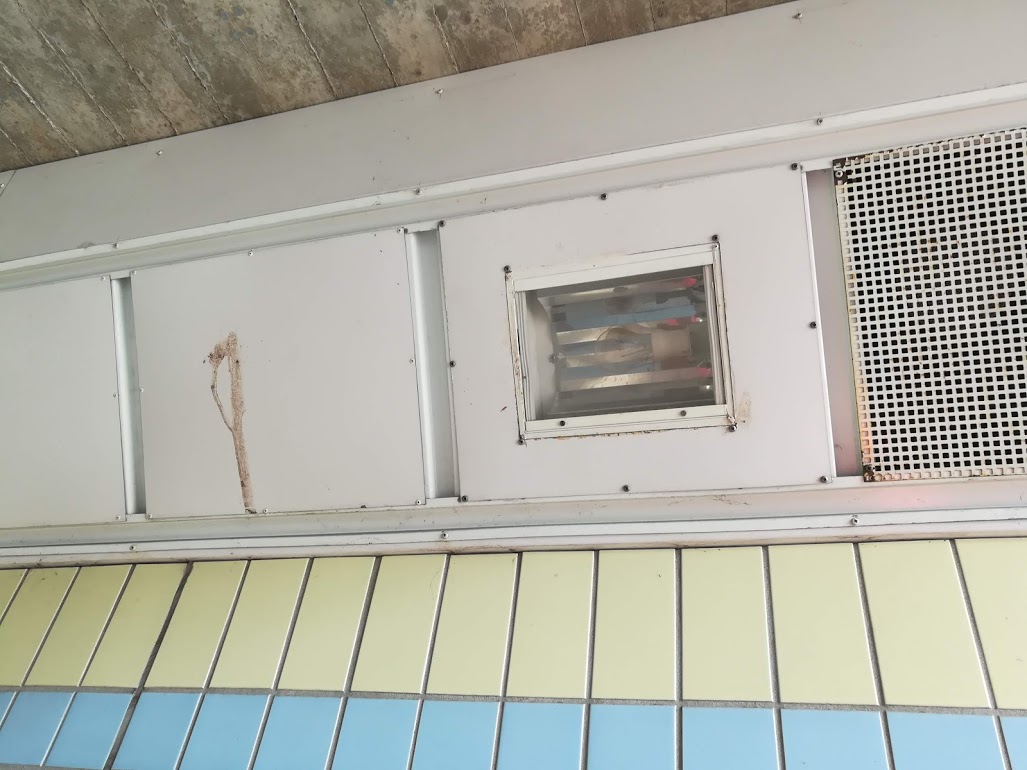 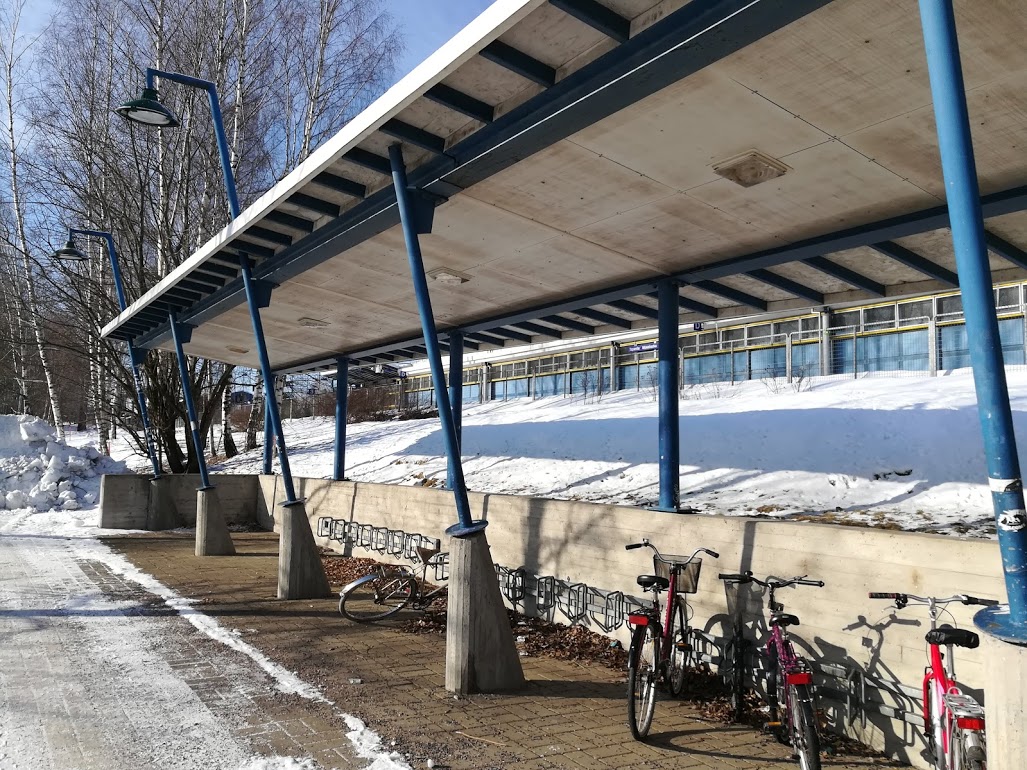 Ehdotus aseman tunnelman parantamiseksi erilaisilla elementeillä esim.pyöräilytelineitä vaihtamalla: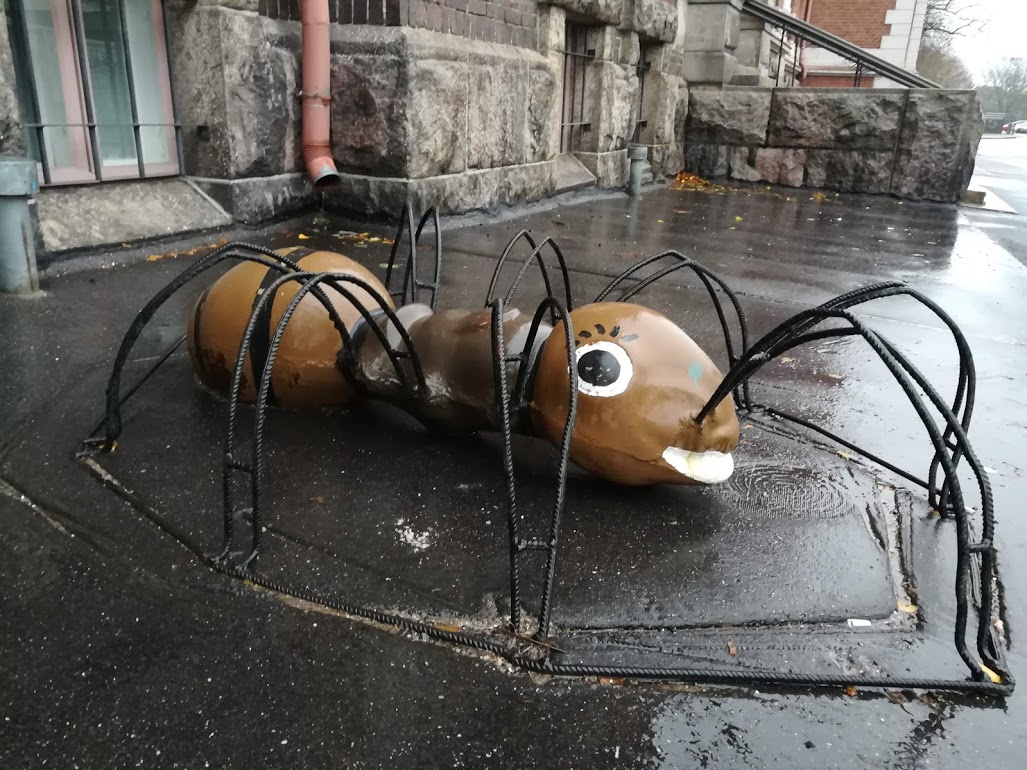 Kuva: Fallkullan koira-aitaus, isot koirat (pienet koirat heti isojen koirien jälkeenpimeässä)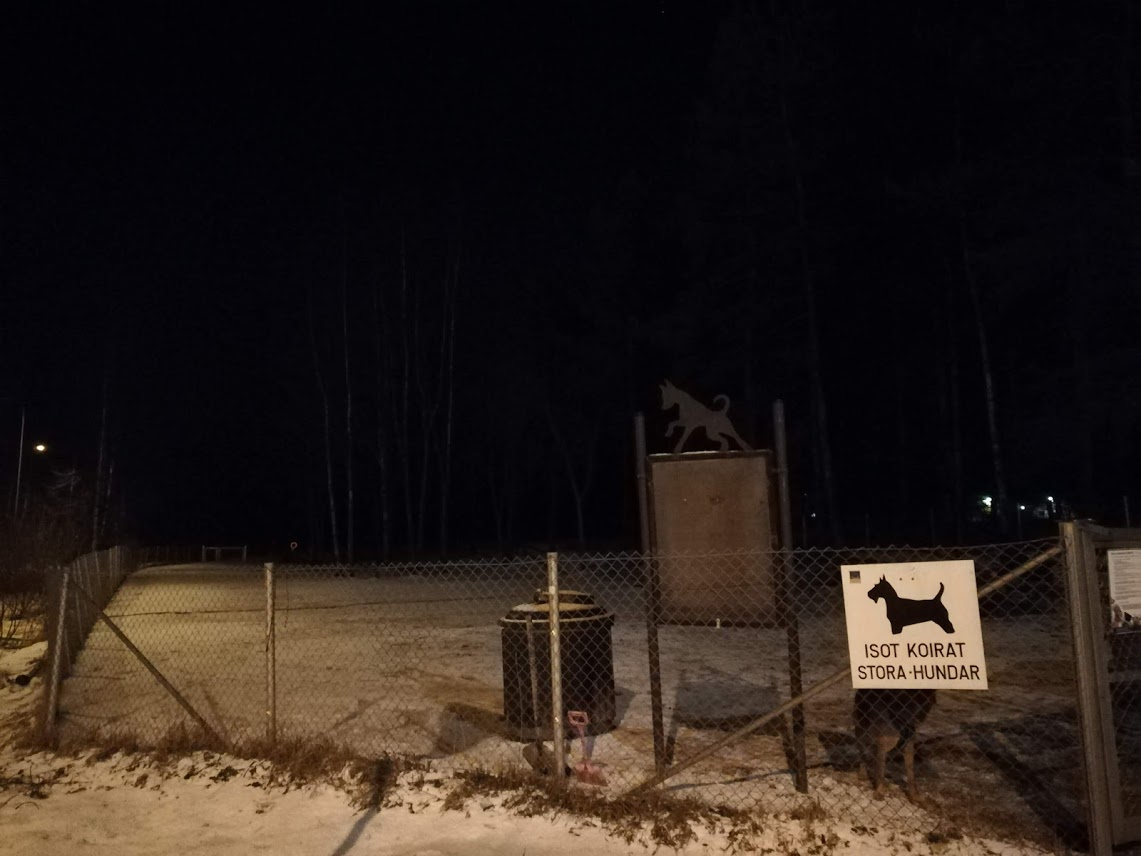 